SWANS, SWIFTS & DOVES - SPRING 2024 – 2nd half term ARE WE NEARLY THERE YET?Personal Social and Emotional DevelopmentCircle time games.Good to be me – activities using stories and songs.Feeling good about myself.Feeling loved and cared for.Value – Responsibility and CooperationKnow about and talk about different factors that support their overall health and wellbeing: Being a safe pedestrian. 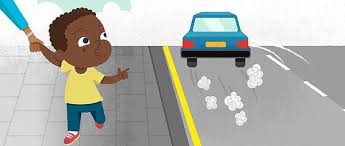 Communication and LanguageArticulate their ideas and thoughts in well-formed sentences when sharing Learning Logs and Show and Tell items.Connect one idea or action to another using a range of connectives.Listen to and talk about stories to build familiarity and understanding.Role-play situations e.g. Dressing up as police officers, firefighters etc.Communication and LanguageArticulate their ideas and thoughts in well-formed sentences when sharing Learning Logs and Show and Tell items.Connect one idea or action to another using a range of connectives.Listen to and talk about stories to build familiarity and understanding.Role-play situations e.g. Dressing up as police officers, firefighters etc.Physical DevelopmentDevelop the foundations of a handwriting style, which is fast, accurate and efficient.Use their core muscle strength to achieve a good posture when sitting at a table or on the floor.Form lower-case and capital letters correctly.Speed, Agility and Travel – combine different movements with ease and fluency.  Progress towards a more fluent style of moving, with developing control and grace.Dance – perform recognised actions to music.  Copy, repeat and perform basic actions to music.Develop their small motor skills so that they can use a range of tool competently, safely and confidently to create a vehicle. Physical DevelopmentDevelop the foundations of a handwriting style, which is fast, accurate and efficient.Use their core muscle strength to achieve a good posture when sitting at a table or on the floor.Form lower-case and capital letters correctly.Speed, Agility and Travel – combine different movements with ease and fluency.  Progress towards a more fluent style of moving, with developing control and grace.Dance – perform recognised actions to music.  Copy, repeat and perform basic actions to music.Develop their small motor skills so that they can use a range of tool competently, safely and confidently to create a vehicle. LiteracyListen to stories e.g. What the Ladybird Heard, PC BenSequence stories.Non- fiction books about occupations. Write labels, lists, factual sentences and speech bubbles. Read and spell high frequency words.Segment sounds in simple words and blend them together.Re-read what they have written to check that it makes sense.Write short sentences with words with known sound letter correspondences using a capital letter and full stop.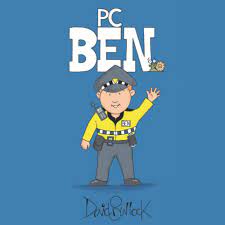 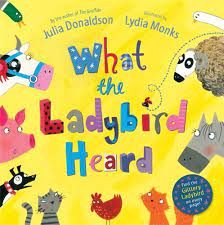 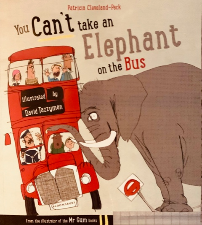 MathematicsRepresenting 9 and 10, ordering numerals to10, composition of 9 and 10. Building, matching and printing with 3D shapes. Naming and describing cones, cubes, cuboids, cylinders, spheres and triangular prisms.Exploring repeating patterns.Ten in the Bed song.Counting back from 10, comparing numbers within 10, making 10.Building 9 and 10Understand the ‘one more than/one less than’ relationship between consecutive numbers.Select, rotate and manipulate shapes to develop spatial reasoning skills.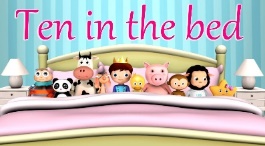 Understanding the WorldDraw information from a simple map.Explore the natural world around them.Understand that some places (Kings Arms Garden and St Andrews Church) are special to members of the community.Understanding the WorldDraw information from a simple map.Explore the natural world around them.Understand that some places (Kings Arms Garden and St Andrews Church) are special to members of the community.Expressive Art and DesignListening attentively, moving to and talking about music, expressing their feelings and responses.Exploring and engaging in music making and dance, performing solo or in groups.Music – Our WorldLearn rhymes, poems and songs.Old MacdonaldIncy Wincy SpiderBaa Baa Black SheepRow, Row, Row Your BoatThe Wheels On The BusThe Hokey CokeyExploring high sounds and low sounds using voices.Design and create a model using junk materials.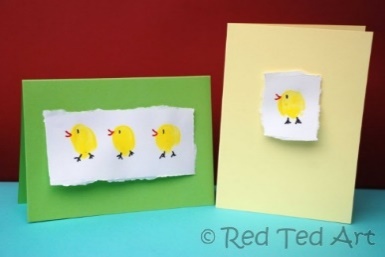 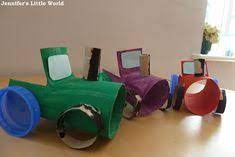 LiteracyListen to stories e.g. What the Ladybird Heard, PC BenSequence stories.Non- fiction books about occupations. Write labels, lists, factual sentences and speech bubbles. Read and spell high frequency words.Segment sounds in simple words and blend them together.Re-read what they have written to check that it makes sense.Write short sentences with words with known sound letter correspondences using a capital letter and full stop.MathematicsRepresenting 9 and 10, ordering numerals to10, composition of 9 and 10. Building, matching and printing with 3D shapes. Naming and describing cones, cubes, cuboids, cylinders, spheres and triangular prisms.Exploring repeating patterns.Ten in the Bed song.Counting back from 10, comparing numbers within 10, making 10.Building 9 and 10Understand the ‘one more than/one less than’ relationship between consecutive numbers.Select, rotate and manipulate shapes to develop spatial reasoning skills.REWhy is Easter special to Christians?Recognise and retell stories connected with the celebration of Easter.Say why Easter is a special time for Christians.Talk about ideas of new life in nature.Recognise some symbols Christians use during Holy week, e.g. palm leaves, cross, eggs etc. and make connections with signs of new life in nature.Talk about some ways Christians remember these stories at Easter.REWhy is Easter special to Christians?Recognise and retell stories connected with the celebration of Easter.Say why Easter is a special time for Christians.Talk about ideas of new life in nature.Recognise some symbols Christians use during Holy week, e.g. palm leaves, cross, eggs etc. and make connections with signs of new life in nature.Talk about some ways Christians remember these stories at Easter.Expressive Art and DesignListening attentively, moving to and talking about music, expressing their feelings and responses.Exploring and engaging in music making and dance, performing solo or in groups.Music – Our WorldLearn rhymes, poems and songs.Old MacdonaldIncy Wincy SpiderBaa Baa Black SheepRow, Row, Row Your BoatThe Wheels On The BusThe Hokey CokeyExploring high sounds and low sounds using voices.Design and create a model using junk materials.LiteracyListen to stories e.g. What the Ladybird Heard, PC BenSequence stories.Non- fiction books about occupations. Write labels, lists, factual sentences and speech bubbles. Read and spell high frequency words.Segment sounds in simple words and blend them together.Re-read what they have written to check that it makes sense.Write short sentences with words with known sound letter correspondences using a capital letter and full stop.MathematicsRepresenting 9 and 10, ordering numerals to10, composition of 9 and 10. Building, matching and printing with 3D shapes. Naming and describing cones, cubes, cuboids, cylinders, spheres and triangular prisms.Exploring repeating patterns.Ten in the Bed song.Counting back from 10, comparing numbers within 10, making 10.Building 9 and 10Understand the ‘one more than/one less than’ relationship between consecutive numbers.Select, rotate and manipulate shapes to develop spatial reasoning skills.ComputingLearning that information can be retrieved from books, computers and mobile digital devices.Log in and open 2Paint.  Type name using a capital letter (shift key/caps lock).Draw a vehicle using shapes.ComputingLearning that information can be retrieved from books, computers and mobile digital devices.Log in and open 2Paint.  Type name using a capital letter (shift key/caps lock).Draw a vehicle using shapes.Expressive Art and DesignListening attentively, moving to and talking about music, expressing their feelings and responses.Exploring and engaging in music making and dance, performing solo or in groups.Music – Our WorldLearn rhymes, poems and songs.Old MacdonaldIncy Wincy SpiderBaa Baa Black SheepRow, Row, Row Your BoatThe Wheels On The BusThe Hokey CokeyExploring high sounds and low sounds using voices.Design and create a model using junk materials.